Тема урока: «Сортовой прокат. Выполнение чертежа детали из сортового проката с применением ПК»                                                                Станкевский Николай Михайлович, 238-053-667           Приложение 1Дидактические средства обучения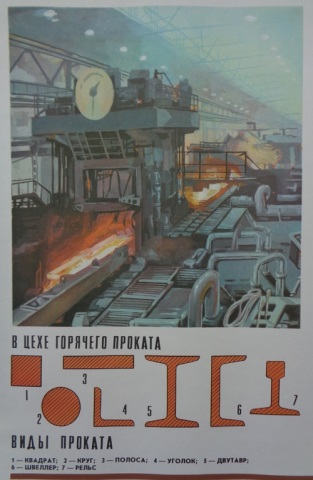 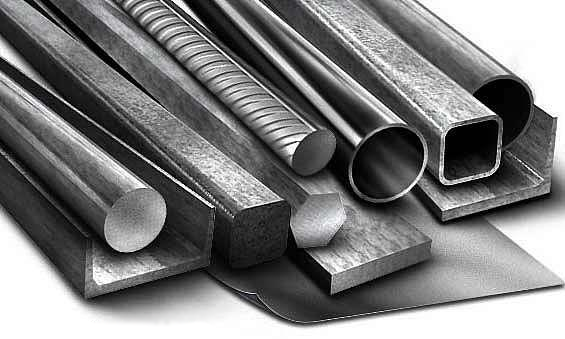 Плакат. Виды сортового проката                Фото 1. Образцы заготовок из сортового проката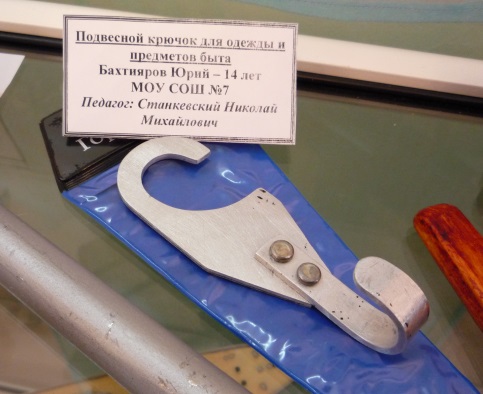 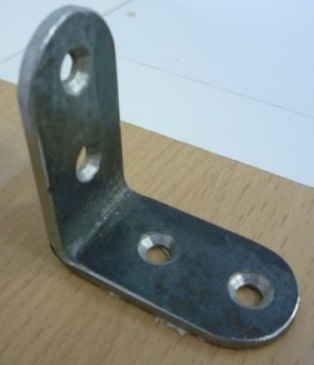 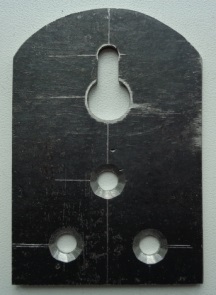                          Фото 2. Примеры изделий, изготовленных из сортового проката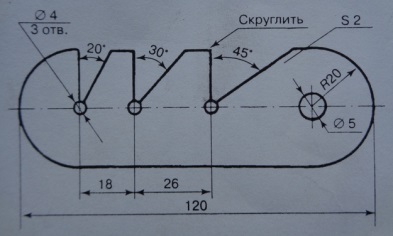 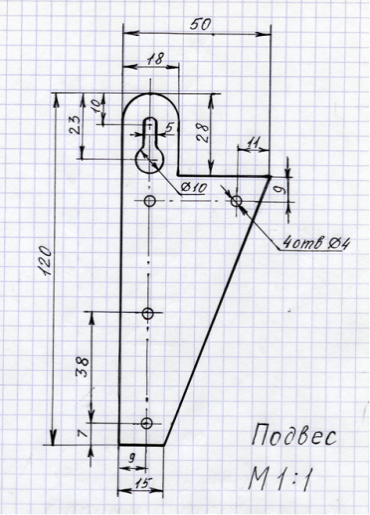 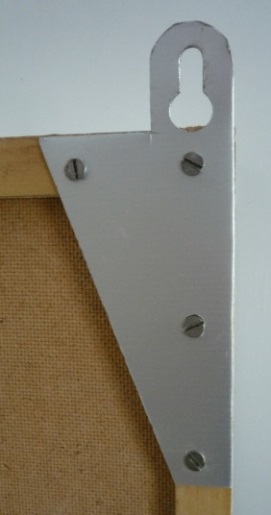 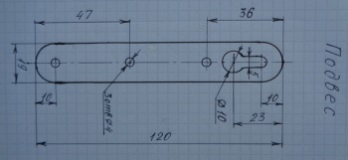 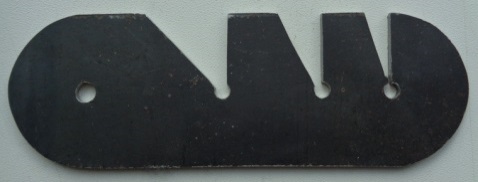 Фото 3. Чертежи деталей, изготовленных из сортового проката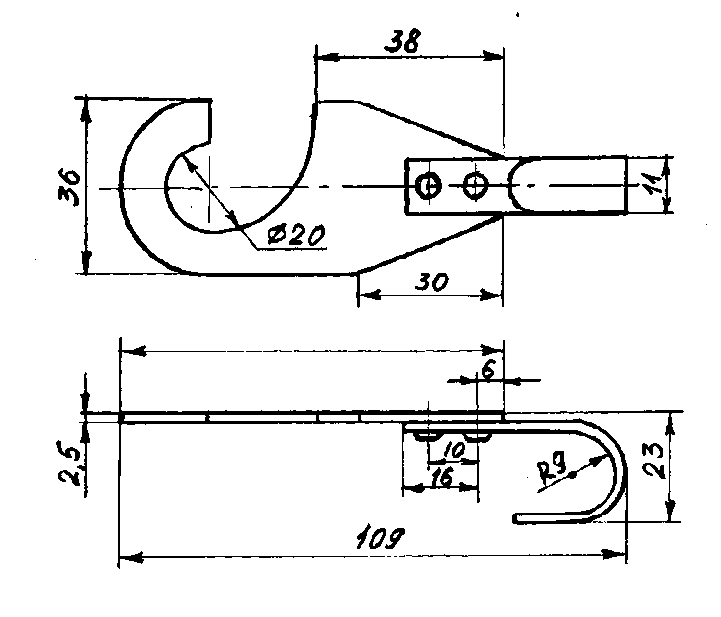 Фото 4. Сборочные чертежи изделий, изготовленных из сортового проката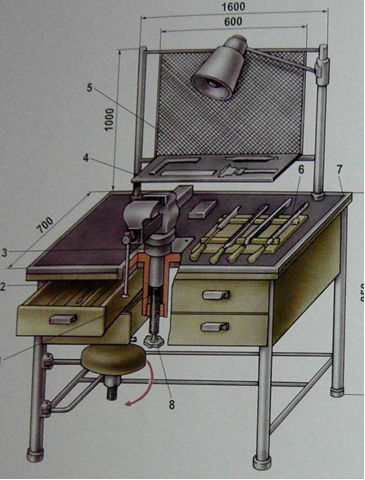 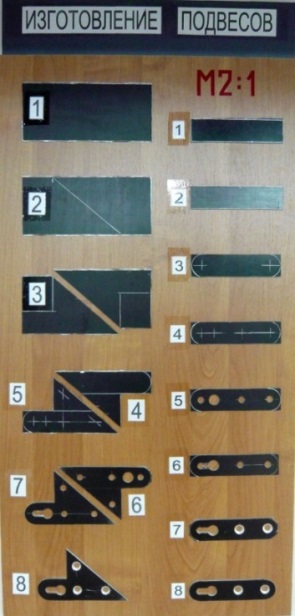 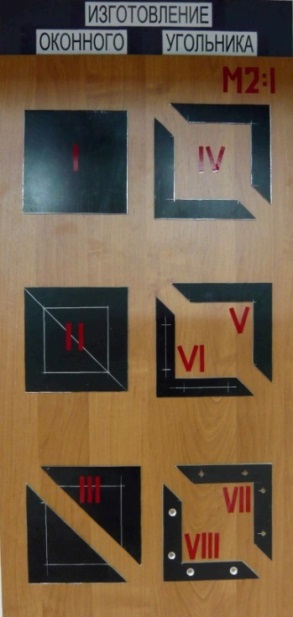      Фото 5. Технология изготовления изделий                 Фото 6. Рабочее место для обработки                        из сортового проката                                        заготовок из сортового проката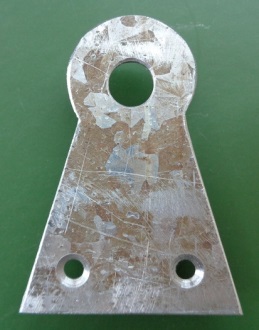 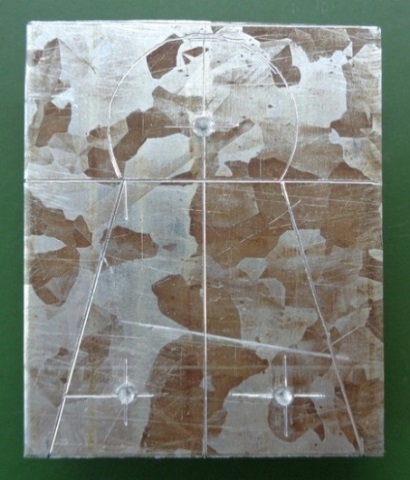 Приложение 2Обучающий стенд: "Последовательность построения чертежа подвеса для плакатов (М2:1)"             Шаг №1                                                                                                           Шаг №2                                                                 40                                                                                                                 40                                                                  Шаг №3                                                                                                       Шаг №4Шаг №5                                                                                                           Шаг №6Приложение 3Приложение 4Операционная карта.  Последовательность построения чертежа подвеса для плакатов (М1:1)№ п/пПоследовательность графических операцийГрафическое изображениеИзмерительные и чертежные инструменты 1Определить габаритные размеры по образцу детали.Начертить линии дополнительного построения в виде прямоугольника 40 х 53 мм.Выделить базовую линию (сторона прямоугольника 40 мм).Измерительная линейка, карандаш, штангенциркуль ШЦ-1.2Начертить линию симметрии (осевую линию) по длине прямоугольника 40 х 53 мм.Начертить линию дополнительного построения параллельную базовой линии (меньшая сторона прямоугольника) на расстоянии 35 мм.Измерительная линейка, карандаш, штангенциркуль ШЦ-1.3Начертить боковые стороны равнобедренной трапеции с нижним основанием 40 мм, верхним основанием 20 мм и высотой 35 мм.Измерительная линейка, карандаш.4Отметить на оси симметрии прямоугольника центр окружности на расстоянии 41 мм от нижнего основания  трапеции.   Из полученного центра начертить неполную окружность  Ø24 мм. Измерительная линейка, карандаш, циркуль (или шаблон-шайба Ø23 мм), штангенциркуль ШЦ-1.5Определить по образцу детали место расположения подвесного отверстия Ø8 мм. Начертить окружность Ø8 мм (из того же центра на оси симметрии прямоугольника на расстоянии 41 мм от нижнего основания  трапеции).Измерительная линейка, карандаш, циркуль (или шаблон-шайба с внутренним отверстием Ø9 мм), штангенциркуль ШЦ-1.6Определить по образцу детали место расположения двух крепежных отверстий Ø4 мм.Обозначить центры двух отверстий относительно оси симметрии на длине 20 мм и высоте от нижнего основания  трапеции 8 мм.Измерительная линейка, карандаш, циркуль, штангенциркуль ШЦ-1.7Начертить окружности двух отверстий Ø4 мм.Карандаш, циркуль (или шаблон-шайба с внутренним отверстием Ø5 мм).8Начертить окружности двух отверстий Ø7 мм (обозначить контур зенкованной поверхности).Карандаш, циркуль (или шаблон-шайба с внутренним отверстием Ø8 мм).9Проставить размеры на чертеже детали.Произвести контроль графических работ.Измерительная линейка, карандаш.Измерительная линейка, карандаш, циркуль (или шаблон-шайбы), штангенциркуль ШЦ-1.